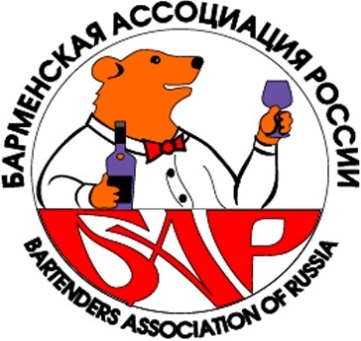 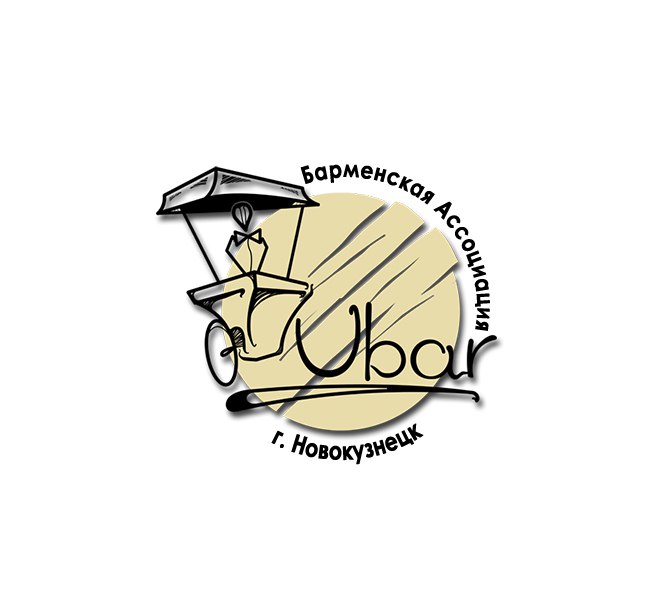 «Black Box Tender»ОБЩЕЕ ПОЛОЖЕНИЕК участию в профессиональном конкурсе среди барменов допускаются мужчины и женщины не моложе 18 лет. Конкурсант должен обладать профессиональными знаниями и навыками, необходимыми для приготовления коктейлей и предъявляемыми к профессии «бармен».Любой участник, подтверждая свое участие в конкурсе, соглашается с нижеперечисленными правилами и обязан точно следовать им, тем самым, выказывая свое уважение к организаторам и соперникам по соревнованию.Конкурс пройдет в одной номинации.Стиль выступления классический.Каждый конкурсант должен предоставить к дате, указанной организаторами, заполненную анкету-заявку с рецептурой авторского алкогольного коктейля.Заявки принимаются до 29 мая 2018 года включительно. Отправлять наkalkof@mail.ruс пометкой «заявка на конкурс».ФОРМАТ ПРОВЕДЕНИЯ «КОНКУРСА» «Black Box Tender» включает:Презентация и приготовление авторского коктейляПрезентация и приготовление сигарного коктейляОбъявление участников этапа « Black Box»Презентация и приготовление авторского коктейля этапа « Black Box»Награждение победителей и участников конкурса.Живая музыка и приятное общение для гостей и участников мероприятия!!!	ДАТЫ И ВРЕМЯ ПРОВЕДЕНИЯ МЕРОПРИЯТИЯКонкурс будет проходить 31 мая 2018г. в Steam Park Bar по адресу: г. Новокузнецк, пр-т Металургов, 1617:00 – 17:30 - сбор участников.17:30 – 18:00 - брифинг и жеребьёвка. Сбор гостей.18:00 - 20:00 – выступление участников 1 этапа20:00 - 20:45 – перерыв. Подведение итогов 1 этапа20:45 – 21:00–объявление итогов 1 этапа. Жеребьёвка этапа «Black Box» 21:00 – 22:00 – перерыв. Подготовка участников к этапу «Black Box»22:00 – 23:30 – выступление участников этапа «Black Box»23:30 – 00:00 – подведение итогов00:00 – 00:30 – награждение победителей и участников конкурса01:00 – 05:00 –STAFF PARTY для гостей и участников мероприятия!!!ПРАВИЛА И МЕХАНИКА КОНКУРСА «Black Box Tender»1 этапПрезентация и приготовление авторского и сигарного коктейля.Необходимо приготовить 1 (один) авторский алкогольный коктейль в 2 (двух) экземплярах, один коктейль для дегустационного жюри и один для фотосессии. Так же нужно приготовить 1 (один) сигарный коктейль в 1 (одном) экземпляре. Итого 3 коктейля!Время для приготовления и презентации всех 3 (трёх) коктейлей составляет 7 мин. Превышение лимита времени карается штрафными баллами.Участник может выбрать музыкальное сопровождение, под которое будет проходить презентация его авторского коктейля (треки необходимо принести с собой на флэш-носителях)Участник в праве сам выбрать очерёдность приготовления коктейлей.Время, отведенное на предварительное изготовление украшения и на подготовку конкурсанта, не должно превышать 10 минут, опоздавшие будут наказаны штрафными баллами, вплоть до дисквалификации. Выступление участников оценивается техническим и дегустационным жюри (см. «Жюри»)Победитель определяется по сумме среднего балла дегустационного и технического жюри. Авторский коктейльПосуду выбирает и предоставляет сам участник.Ваше выступление сопровождается устной презентацией (гарнитура-микрофон). Вам могут задавать вопросы В составе коктейля должно быть не менее двух видов алкоголя, предоставляемого организаторами (см. «Напитки, предоставляемые организатором»). В одном напитке спонсорского алкоголя должно быть не менее 60 мл. Количество всех ингредиентов для приготовления коктейля не более 6 (шести), включая капли       битера, специи, цедру и т.д.(два ингредиента спонсорские!!!)Использование наливок, настоек, сиропов и т.д. и т.п. ДОПУСКАЕТСЯ!(то есть МОЖНО). При этом к заявке должна прикрепляться точная рецептура приготовления ингредиента. Все алкогольные и безалкогольные ингредиенты, использованные для приготовления авторских                 коктейлей, должны быть либо в оригинальной упаковке, либо подписаны.Напиток подаётся в двух экземплярах. Первый для дегустационного жюри, второй для фотосессии.Подавать коктейль в сопровождение какой-либо закуски (гарниша, гарнира) или нет, решает сам участник.Для украшения могут быть использованы только натуральные фрукты, ягоды и т.д.Авторский коктейль должен быть новым и придуманным конкурсантом.Не разрешается использовать фабричные украшения, за исключением трубочек, шпажек.Сигарный коктейльНеобходимо приготовить свою вариацию на классический коктейль «RUSTY NAIL»
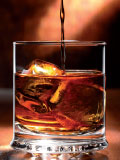 After Dinner Cocktail4.5 cl Scotch whisky2.5 cl DrambuiePour all ingredients directly into old-fashioned glass filled with ice. Stir gently. Garnish with lemon twist.Обязательное условие: в основу коктейля должен входить виски Monkey Shoulder и ликёр Drambuie. Эти напитки предоставляются организаторами. Пропорции для своего коктейля вы выбираете сами.Хоть это и «твист» ваш коктейль должен быть оригинальным. И не забываем, что коктейль должен очень хорошо сочетаться с сигарой!В составе коктейля должно быть не более 5 (пяти) ингредиентов, включая дэши, капли и т. д и т. п.Не рекомендуется использовать безалкогольные ингредиенты, но допускается.Посуду подготавливает сам участник.Не маловажную роль играет техника приготовления коктейля, которая оценивается техническим жюри.Гарниш считается ингредиентом коктейля, если он находится непосредственно в коктейле и меняет вкус напитка.2 этапBLACK BOX TENDERВ данном этапе необходимо приготовить 1(один) коктейль в 2(двух) экземплярах. Шесть участников, прошедших в этот этап должны приготовить свой напиток из тех ингредиентов, которые будут в Чёрном ящике. В ящике будет 8(восемь) ингредиентов. Один из них будет крепкий алкоголь, что и будет основой для вашего коктейля! Остальные составляющими будет абсолютно разные. Вам могут достаться фрукты, ягоды, специи, травы, биттеры. Но все ингредиенты будут адекватными и их используют в баре. Подготовка к данному этапу составляет 1 час.За это время вы должны придумать свой оригинальный смешанный напиток и презентацию к нему.Коктейль подаётся в двух экземплярах. Первый для дегустационного жюри, второй для фотосессии.Презентация сопровождается устным рассказом, либо обсуждением создания коктейля. Презентация также оценивается жюри!!!Участник может попросить включить звукооператора включить трек, который максимально подходит к презентации вашего коктейля.Посуду предоставит бар организатор. Вы можете приготовить свою, но вы не будете знать, что вас ждёт в чёрном ящике.Время для приготовления и презентации коктейля в двух экземпляров составляет 6 мин. Превышение лимита времени карается штрафными баллами.Количество всех ингредиентов для приготовления коктейля не более 6 (шести), включая капли       битера, специи, цедру и т.д.Для украшения могут быть использованы только натуральные фрукты, ягоды и т.д.Не маловажную роль играет техника приготовления коктейля, которая оценивается техническим жюри.Время, отведенное на предварительное изготовление украшения и на подготовку конкурсанта, не должно превышать 10 минут, опоздавшие будут наказаны штрафными баллами, вплоть до дисквалификации. НАПИТКИ, ПРЕДОСТАВЛЯЕМЫЕ ОРГАНИЗАТОРАМИВиски Monkey ShoulderДжин HendricksЛикёр DrambuieЛикёр SolernoЖЮРИ КОНКУРСА «Black Box Tender»Техническое жюри оценивает технику выступления, соблюдение рецептуры,презентацию и общее впечатление от выступления.Дегустационное жюри оценивает:соответствие названию коктейля; внешний вид; аромат и вкус коктейлей; презентацию и общее впечатление от выступления.Состав жюри:Техническое жюри: Представитель Барменской Ассоциации в г. Новокузнецке ЕвгенийКалькоф; Представитель Барменской Ассоциации в г. Новокузнецке Кирилл НаттачаевДегустационное жюри:Президент Сибирского Сигарного Клуба - Алишер Кожахметов; Представитель компании "William Grant&Sons" г. Новосибирск.; Специальный гостьПРИЗЫ И НАГРАДЫ- В каждом этапе будет 3 первых места.-  Гран-при конкурса получит участник, набравший максимальное количество балов за все этапы.- Участники конкурса награждаются поощрительными призами и дипломами за участие.ОЦЕНОЧНЫЙ ЛИСТ ТЕХНИЧЕСКОГО ЖЮРИ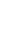 № ____ Участника    Итого: 100 – штраф(_____) + бонус (_____) = (_____)Подпись жюри_________________________________________________________ОЦЕНОЧНЫЙ ЛИСТ ДЕГУСТАЦИОННОГО ЖЮРИ 1 этап№ ____ Участника.Авторский коктейльСигарный коктейльИтого количество балов: __________Подпись жюри:______________                                                                        Итого:____________          ОЦЕНОЧНЫЙ ЛИСТ ДЕГУСТАЦИОННОГО ЖЮРИ 2 этап№ ____ Участника.BLACK BOXИтого количество балов: __________Подпись жюри:______________                                                                        Итого:____________          ОшибкиМакс.кол-во штрафных балловШтрафные баллы1.Организация рабочего места (гейзеры направлены в разные стороны, забыты инструменты)42. Палец в совке!!!33. Неправильное обращение с посудой и инструментами.44. Не натерто стекло35. Не охлаждена посуда для подачи коктейля56. Бутылки и графины не продемонстрированы, этикетки не  развернуты в сторону гостя47. Упавшие шейкер или бутылка.108. Не соответствие рецептуры и посуды условиям конкурса     (превышено число ингредиентов, не использование спонсорского        алкоголя, не соответствие категории коктейля)159. Пролитые на стойку ингредиенты310. Сборка украшений и украшение бокала руками (за исключением шпажек и цитрусовой цедры, не погруженной в коктейль)211. Упавшее украшение.212. Не демонстрация готового коктейля513. Грязное рабочее место514. Опоздание по времени при подготовке либо при выступлении2015. Не было презентации коктейля30Бонусы1.Общее впечатление от презентации коктейля1-152. Общее впечатление от техники приготовления коктейля1-152. Интересная подача коктейлей1-10НазваниекоктейляОт 1 до10 балловВнешнийВид коктейляОт 1 до10 балловАроматкоктейляОт 1 до10 балловВкусовыекачествакоктейляОт 1 до 10 балловОбщее впечатление от выступленияОт 1 до 10 балловООНазваниекоктейляОт 1 до10 балловВнешнийВид коктейляОт 1 до10 балловАроматкоктейляОт 1 до10 балловВкусовыекачествакоктейляОт 1 до 10 балловСочетание коктейля с сигарой              От 1 до 10 балловООНазваниекоктейляОт 1 до20 балловВнешнийВид коктейляОт 1 до20 балловАроматкоктейляОт 1 до20 балловВкусовыекачествакоктейляОт 1 до 20 балловОбщее впечатление от выступленияОт 1 до 20 балловОО